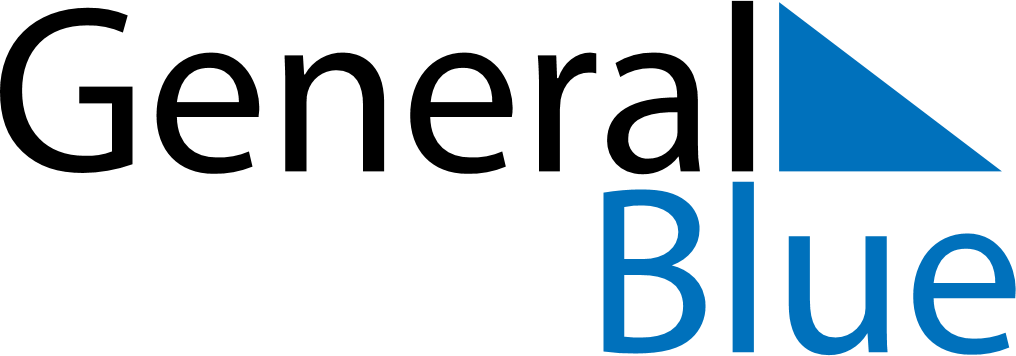 August 2024August 2024August 2024August 2024August 2024August 2024Oosterwolde, Friesland, The NetherlandsOosterwolde, Friesland, The NetherlandsOosterwolde, Friesland, The NetherlandsOosterwolde, Friesland, The NetherlandsOosterwolde, Friesland, The NetherlandsOosterwolde, Friesland, The NetherlandsSunday Monday Tuesday Wednesday Thursday Friday Saturday 1 2 3 Sunrise: 5:52 AM Sunset: 9:29 PM Daylight: 15 hours and 36 minutes. Sunrise: 5:54 AM Sunset: 9:27 PM Daylight: 15 hours and 33 minutes. Sunrise: 5:56 AM Sunset: 9:25 PM Daylight: 15 hours and 29 minutes. 4 5 6 7 8 9 10 Sunrise: 5:57 AM Sunset: 9:24 PM Daylight: 15 hours and 26 minutes. Sunrise: 5:59 AM Sunset: 9:22 PM Daylight: 15 hours and 22 minutes. Sunrise: 6:01 AM Sunset: 9:20 PM Daylight: 15 hours and 19 minutes. Sunrise: 6:02 AM Sunset: 9:18 PM Daylight: 15 hours and 15 minutes. Sunrise: 6:04 AM Sunset: 9:16 PM Daylight: 15 hours and 12 minutes. Sunrise: 6:06 AM Sunset: 9:14 PM Daylight: 15 hours and 8 minutes. Sunrise: 6:07 AM Sunset: 9:12 PM Daylight: 15 hours and 4 minutes. 11 12 13 14 15 16 17 Sunrise: 6:09 AM Sunset: 9:10 PM Daylight: 15 hours and 1 minute. Sunrise: 6:11 AM Sunset: 9:08 PM Daylight: 14 hours and 57 minutes. Sunrise: 6:12 AM Sunset: 9:06 PM Daylight: 14 hours and 53 minutes. Sunrise: 6:14 AM Sunset: 9:04 PM Daylight: 14 hours and 49 minutes. Sunrise: 6:16 AM Sunset: 9:02 PM Daylight: 14 hours and 46 minutes. Sunrise: 6:17 AM Sunset: 9:00 PM Daylight: 14 hours and 42 minutes. Sunrise: 6:19 AM Sunset: 8:58 PM Daylight: 14 hours and 38 minutes. 18 19 20 21 22 23 24 Sunrise: 6:21 AM Sunset: 8:56 PM Daylight: 14 hours and 34 minutes. Sunrise: 6:23 AM Sunset: 8:53 PM Daylight: 14 hours and 30 minutes. Sunrise: 6:24 AM Sunset: 8:51 PM Daylight: 14 hours and 26 minutes. Sunrise: 6:26 AM Sunset: 8:49 PM Daylight: 14 hours and 23 minutes. Sunrise: 6:28 AM Sunset: 8:47 PM Daylight: 14 hours and 19 minutes. Sunrise: 6:29 AM Sunset: 8:45 PM Daylight: 14 hours and 15 minutes. Sunrise: 6:31 AM Sunset: 8:42 PM Daylight: 14 hours and 11 minutes. 25 26 27 28 29 30 31 Sunrise: 6:33 AM Sunset: 8:40 PM Daylight: 14 hours and 7 minutes. Sunrise: 6:34 AM Sunset: 8:38 PM Daylight: 14 hours and 3 minutes. Sunrise: 6:36 AM Sunset: 8:36 PM Daylight: 13 hours and 59 minutes. Sunrise: 6:38 AM Sunset: 8:33 PM Daylight: 13 hours and 55 minutes. Sunrise: 6:40 AM Sunset: 8:31 PM Daylight: 13 hours and 51 minutes. Sunrise: 6:41 AM Sunset: 8:29 PM Daylight: 13 hours and 47 minutes. Sunrise: 6:43 AM Sunset: 8:26 PM Daylight: 13 hours and 43 minutes. 